MOÇÃO Nº 422/2015Manifesta aplauso à Villa Hamburgueria Gourmet, nas pessoas dos proprietários Bruno Sanchez e Kely Chiaranda,  primeiro no conceito no município de Santa Bárbara d´Oeste.Senhor Presidente,Senhores Vereadores, CONSIDERANDO que; o os proprietários Bruno Sanchez e Kely Chiaranda acreditam na força do comércio local;CONSIDERANDO que; apostam neste novo conceito em alimentação Fast Food;                      CONSIDERANDO que; o empreendimento abre novas vagas de trabalho na cidade;                       CONSIDERANDO que; esse feito faz com que o nome de Santa Bárbara d´Oeste se destaque de forma positiva em toda a Região Metropolitana de Campinas. Por todas as razões aqui expostas, nos termos do Capítulo IV do Título V do Regimento Interno desta Casa de Leis, A CÂMARA MUNICIPAL DE SANTA BÁRBARA D’OESTE, ESTADO DE SÃO PAULO, aplaude os empresários proprietários Bruno Sanchez e Kely Chiaranda da Villa Hamburgueria Gourmet, primeira no conceito no município de Santa Bárbara d´Oeste, encaminhado cópia da presente para Avenida de Cillo, 308 – Centro - CEP: 13.450-041- Santa Bárbara d´Oeste – SP.Plenário “Dr. Tancredo Neves”, em 23 de julho de 2.015.CELSO ÁVILA (PV)-vereador-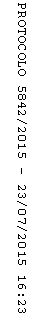 